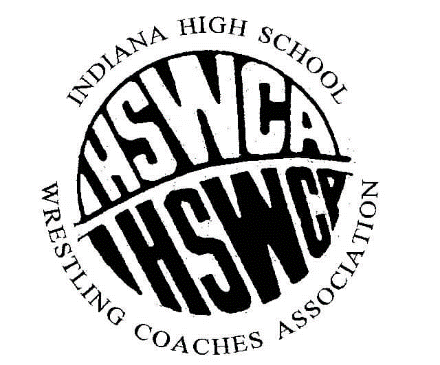 President – Danny Struck- Jeffersonville        V.Pres. – Jason Cook- Hobart      Sec– Sam Riesen – East NobleOld Business:Meeting Minutes- minutes from Fall Clinic (Sam Riesen)	Sam Riesen read the minutes from the fall clinicFinancial Report-(JD Minch)A little over $25,000Middle School State made a large amountDiscussion of uses of the $Membership Report-(JD)296 current member similar to years pastIHSWCA/IHSAA/IIAAA Meetings – (Danny Struck)New Business:Girls Wrestling Emerging Sports StatusPrior to emerging sports status, 168 schools needed wrestlingAfter last years presentation the IHSAA passed the concept of emerging sportsWill be emerging until we reach 160+ schoolsEmerging means the IHSAA likes the sport, we are backed by the IHSAA, the sport is not officially recognized thoughQ and AWill finals be IHSWCA or IHSAA?Will have a new association under the IHSWCA umbrella, currently the tournament will be the same dates and locations as current IHSGW eventHow many girls constitutes a team?1Dates and TimesThe IHSAA will have final say on what season the sanctioned sport will fall under.If it hits 50% will girls wrestling automatically become an IHSAA sportNo, it would mean girls wrestling can have a voteAre there issues with Title IX?No Will girls be able to wrestle boys next season?This question will not be answered until the IHSAA Meetings this summerIHSWCA Team State Invitational (Greg Ratliff)Locations still being finalizedDiscussion of positives and negatives of multiple sitesWill continue on the same weekendMiddle School State (Jake O’neill)Dates and locations to be finalizedGoal for final details in NovemberRecognition of the 2021-22 Regional Coaches of the Year (Sam Riesen)Regional Coaches of the year were recognized, and given a plaque Officer nomination process explained (Danny)Process of VP becoming president were explainedNominations will be this fallHOF Update (Danny)Meeting for voting for 2021-22 class was after the spring clinicNew Weight Classes 2023-2024 (Danny)New weights (NFHS) will be adopted for the 2023-2024 seasonNew rules for 2022-2023 (Danny)New NFHS rules were recently adoptedSectional Realignment Update (Danny)Nothing coming this upcoming seasonGood of the causeJim Grunwald discussed his book “Not all Roads Lead to Gold”Dave Cloud (NWCA)Brandon Lorek National Coach of the YearConvention July 29-31st JacksonvilleHenryville High School wants to start a program, needing a coachAcademic ChallengeDekalbRoncolliCarmel 3.25 or higher would be Honorable MentionCall for mentorship program for young coaches